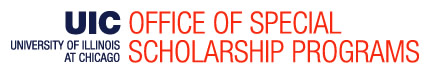 Medical School ScholarshipsWhile you are in medical school, there are opportunities to carry out summer research, receive funding for your medical studies and to apply for a funded year abroad during or after medical school. The best approach to finding funding is to think creatively about yourself and your goals. As you search for funding sources remember that diverse aspects of you may connect with awards such as the nature of your research, your ethnic background, the country your research is taking place in, your career goals, etc. Be persistent and patient and you will likely find awards to help you. The Office of Special Scholarship Programs at UIC assists professional program students with applying for scholarships. Begin by researching awards and follow up with office with questions and for assistance with applying with Beth Powers at bpowers@uic.edu UIC awards and resources:Summer opportunities 			http://researchguides.uic.edu/content.php?pid=166646&sid=1404864Special Scholarship Programs		http://ossp.uic.edu/scholarships/discipline/health/ 
Resources listed by UIC’s Graduate College may apply to professional program students in some cases. Funding Search Engines and Databases 	http://grad.uic.edu/cms/?pid=1000089Chancellor’s Graduate Research Fellowship Program for multidisciplinary research   http://grad.uic.edu/chancellors-graduate-research-award Additional Search EnginesAMA Grants, awards and scholarships 
http://www.ama-assn.org//ama/pub/about-ama/our-people/member-groups-sections/medical-student-section/opportunities/grants-awards-scholarships.page ACOG Grants, awards and scholarships
http://www.acog.org/About_ACOG/ACOG_Departments/Medical_Students/Grants__Scholarships__and_Research University of California, Irvine, external scholarships list 
http://www.ofas.uci.edu/content/SOMScholarships.aspx?nav=19 The National Institutes of Health (NIH) Office of Extramural Research http://grants.nih.gov/grants/how_to_apply.htmAmerican Public Health Association
http://www.apha.org/membergroups/students/committees/APHASA_PHSO_Scholarships.htm Society for Public Health Education SOPHE awards
http://www.sophe.org/SOPHE_Student_Member_Awards.cfm Harvard School of Public Health external award search engine 
http://www.hsph.harvard.edu/student-financial-services/scholarship-information/external-funding-opportunities/Nationally Competitive Awards for a year outside medical school:Fulbright Fellowships - The Fulbright offers students the chance to do research or study abroad. Students could apply during M2-M4. Candidates set up their own arrangements. OSSP can assist with advice. Students apply through OSSP. Strong applicants begin preparing in spring.  UIC Deadline: mid-September; National deadline: October, http://us.fulbrightonline.org/ Whitaker International Fellows Program in Bioengineering - for students who have already completed a bachelor's or master's degree, or are currently enrolled in a PhD program, to undertake a project abroad for one year in bio/biomedical engineering. Deadline: January, http://www.whitaker.org/Zuckerman Fellowship - individuals who have, or are pursuing, an MBA, JD, or MD degree AND are seeking an additional degree from the Harvard Graduate School of Education, the Harvard Kennedy School, or the Harvard School of Public Health. Deadline: January,  http://cpl.hks.harvard.edu/zuckerman-fellowship Medical Student Anesthesia Research Fellowship Program - for those who would like to spend a year focusing on anesthesiology research and receive additional training, and who have completed their core clinical rotations but have not yet graduated. Deadline: January http://faer.org/programs/medical-student-anesthesia-research-fellowship/ Howard Hughes Medical Institute Medical Research Fellows Program - supports a year of full-time biomedical research training for medical, dental, and veterinary students. Deadline: January, http://www.hhmi.org/grants/individuals/medfellows.htmlMable Arole Fellowship Program - (FOR STUDENTS NOT ENROLLED IN MEDICAL SCHOOL YET) must be willing to defer medical school for one year; year-long program based in Jamkhed, India, working in-patient and out-patient on community and international health issues, Deadline: mid-January, http://www.amsa.org/AMSA/Homepage/MemberCenter/Premeds/MabelleArole.aspxThe William J. Clinton Fellowship for Service in India - Pairs highly skilled young professionals with leading NGOs and social enterprises in India. Participants commit to ten months of service and fieldwork, in the fields of education, public health, and social enterprise. Deadline: February, http://aif.org/fellowship-application/Nationally Competitive Awards to fund medical study: Jewish Federation Academic Scholarship Program - Applicants must be enrolled or enrolling in a professional graduate education program on a full-time basis and must be Jewish, living in the Chicago area, have financial need and be entering a helping profession. Deadline: February, http://jvschicago.org/scholarship/Jewish Vocational Service (Academic Scholarship Program) - Open to Jewish men and women who were born in the Chicagoland area, or have been working full-time in the area for at least 12 months.  Must be entering a program that provides a service to the community and are in need of financial assistance.  Students must intend to stay in the Chicagoland area after graduation.  Applicants must be juniors, or be in graduate/professional school. Deadline: February,  http://jvschicago.org/scholarship/ NSEP Boren Graduate Fellowship – funding for students to add an important international and language component to their graduate education through specialization in area study, language study, or increased language proficiency. Boren Fellowships support study and research in areas of the world critical to U.S. interests. Deadline: January, http://borenawards.org/boren_fellowship/basics.htmlInternational Order of the King’s Daughters and Sons - For students in medicine or dentistry.  Student must be a US or Canadian citizen who is enrolled in a full-time accredited professional school.  For MD students, applicant must be in at least their second year of medical school.  Deadline: March, http://www.iokds.org/scholarship.html British Scholarships - The Rhodes, Marshall, Mitchell and Gates Cambridge Scholarships offer students the opportunity to study in the UK for 1-2 years. These highly competitive awards seek students with a 3.7 GPA or higher with a record of research, service and leadership. UIC selects candidates in the spring to help prepare them for fall deadlines. https://ossp.uic.edu/scholarships/nationally-competitive/gates-cambridge/ http://ossp.uic.edu/scholarships/nationally-competitive/mitchell/ https://ossp.uic.edu/scholarships/nationally-competitive/rhodes/ http://ossp.uic.edu/scholarships/nationally-competitive/marshall/ McKelvie Scholarship - open to undergraduate and graduate students pursuing careers in government. The purpose is to promote and strengthen public service leadership in the public sector. Ten to fifteen scholarships ranging up to $2,000 are awarded each year. Deadline: April 1st, https://uofi.uic.edu/blog/view/1516/334214 Korean-American Scientists and Engineers Association (KSEA Scholarships) - For graduate Korean-American students to study in science, engineering, or pre-medicine.  Deadline: April, http://scholarship.ksea.org/InfoGraduate.aspxDuPage Medical Society Foundation Scholarships - DuPage country resident students must be enrolled in or accepted for admission to a professional education program before applying, and must exhibit a strong academic background in addition to financial need.  Scholarship numbers vary each year. The average scholarship is $1000. Deadline: April 30, http://www.dcmsdocs.org/foundation Herbert W. Nickens, M.D., Student Scholarships - The Herbert W. Nickens Scholarship was established to provide third year medical students who have demonstrated leadership in eliminating inequities in medical education and health care.  Deadline: May https://www.aamc.org/initiatives/awards/nickens-student/Tylenol Scholarship Program - Students pursuing degrees in healthcare can apply for up to $10,000 in scholarship funds. The TYLENOL® Future Care Scholarship Program helps students in healthcare education to manage the rising costs of education.Deadline: May, http://www.tylenol.com/news/scholarship
Epilepsy Foundation Research and Training Fellowships for Clinicians - one-year of supervised study and research; individuals with an MD or DO who will have completed residency training in neurology, neurosurgery, pediatrics, internal medicine, or psychiatry by the time the fellowship commences may apply; other clinically trained professionals (i.e. PharmD, Doctor of Nursing) are also eligible to apply. Deadline: Varies, http://www.epilepsyfoundation.org/research/grants.cfm#2NIH Heart, Lung & Blood Institute Biomedical Research Training Program - for underrepresented undergraduates& graduate students, paid research training at NIH over 2 years, Deadline: Varies, http://www.nhlbi.nih.gov/research/training/programs/biomed-train-underrepresented-groups James "Rhio" O'Connor Memorial Scholarship Fund - Students are invited to honor Rhio's spirit of self-determination and intellectual curiosity by writing an essay about the use of alternative medical approaches in the treatment of cancer; cash prizes for winning essays. Must email contact on website for application and deadline information. http://www.cancermonthly.com/scholarship.asp Pilot International Founders Fund - supports  students who will be working with those with brain-related disabilities through various scholarships, including the Ruby Newhall Memorial Scholarship, which supports international students in higher education in the U.S.  Deadline: unclear, http://www.pilotinternational.org/about-us/pilot-international-founders-fund/ National Health Service Corps Scholarship ProgramOffers federal scholarships for U.S. citizens pursuing allopathic (MD) or osteopathic (DO) medicine, family nurse practitioner, nurse midwifery, or physician assistant education.  Applicants to this scholarship must commit two to four years of service to the community.  The scholarship covers tuition, fees, monthly stipends, and educational expenses.  Applicant must be full-time students.Application Deadline:  AprilScholarship Award Amounts: Renewable for $15,000 – 200,000Application Requirements: Application, interview, transcript.  Applications available online: http://nhsc.hrsa.gov/scholarships/ American Indian Science and Engineering Society (A.T. Anderson Memorial Scholarship)This scholarship offers assistance to undergraduate and graduate students who are at least ¼ American Indian or a recognized member of an American Indian tribe.  Applicant must also be a member of AISES, at a $10 fee, and enrolled in a full-time accredited university.  Demonstration of financial need is required.Application Deadline: early May Scholarship Award Amounts: $1000 – 2000Application Materials: Available online at http://www.aises.org/scholarships/at-anderson 
Business and Professional Women’s Foundation Advancement Scholarship ProgramThe Scholarship Program assists women seeking the education for entry or re-entry into the work force, or advancement with a field.  Applicants must be studying biological science, education, engineering, computer science, physical sciences, or seeking a professional degree (JD, MD, or DDS).  Applicants must be 25 or older and female, and enrolled in a university, and have a 2.5/4.0 GPA or higher and be a U.S. citizen. Funds are for the junior year or higher.  Application Deadline: varies per stateScholarship Award Amounts: $500 – 1000.Application Materials: Application, essay, financial need analysis, references, self-addressed stamped envelope, and transcripts are required by deadline.  Application is available online at http://bpwfoundation.org/ 
Congressional Hispanic Caucus Institute Scholarship AwardThis scholarship is offered to Latino students who have a history of serving the public, and who plan to make public service their life’s work.  There is no GPA or major requirement.  Students must have a consistent involvement record, have been accepted into an institution, demonstrated financial need, maintain positive writing skills, and have US citizenship.Application Deadline: April 
Scholarship Award Amounts: $5000 (undergraduate scholarships will be paid out yearly, graduate or professional schools scholarships will be paid in a lump sum).Application Materials: Application may be downloaded from http://www.chci.org/scholarships/.M.A. Cartland Shackford Medical FellowshipThe scholarship is offered to women planning study in the medical field, and to work in a general practice excluding psychiatry.  Applicants must be enrolled in or applying to medical school.   Awards will be awarded based on merit and financial need.Application Deadline: January Scholarship Award Amounts: minimum of $9000Application Materials: Application, personal statement, resume, transcripts, three letters of recommendation, and a self-addressed stamped postcard.  Application may be downloaded from http://willamette.edu/offices/saga/national/programs/amsa_cartland_shackford/ Chinese American Medical SocietyThe Chinese American Medical Society offers 3 to 5 scholarships a year to medical and/or dental students.Application Deadline: April Scholarship Award Amounts: variesApplication Materials: A letter of recommendation from the dean, two letters of recommendation, a personal statement, student’s current vitae, and background of financial need considered.  Application may be downloaded from http://chineseamericanmedicalsociety.cloverpad.org/scholarship.Paul and Daisy Soros FellowshipThe Fellowships provides funding for two years of graduate study for accomplished New Americans to achieve leadership in their chosen fields. Candidates must be naturalized citizens, permanent residents or the child of 2 naturalized citizens. Application Deadline: November Scholarship Award Amounts: Receive up to $45,000/year for two years.Application Materials: Applications may be downloaded from http://www.pdsoros.org/.Summer OpportunitiesAlpha Omega Alpha (AOA) Carolyn L. Kuckein Student Research Fellowship - Research support for a continual period of a minimum of 8 to 10 weeks, 30 hours or more per week, or an average of 4 hours per week for 12 months over 1 to 2 years, for clinical investigation, basic laboratory research, epidemiology, social science/health services research, leadership, or professionalism. Deadline: December, https://www.alphaomegaalpha.org/student_research.htmlAPS/SPR Student Research Program -  to encourage gifted medical students to consider careers in research related to pediatrics. The program is specifically designed for students seeking a research opportunity at an institution other than their own medical school. Deadline: January, https://www.aps-spr.org/resources/funding.aspThe University of Michigan Medical School Student Biomedical Research Programs -  a mentored, funded 10 week research experience for M1 medical students or those that will enter medical school in the fall of the current year. Deadline: February  http://www.med.umich.edu/medstudents/student_services/research/Neurosurgery Research and Education Foundation, Medical Student Summer Research Fellowship – for medical students who have completed one or two years of medical school and wish to spend a summer working in a neurosurgical laboratory, mentored by a neurosurgical investigator sponsor. Deadline: February,  http://www.nref.org/MSSRF.aspxMedical Student Anesthesia Research Fellowship Summer Program - provides students with a challenging and rewarding experience that exposes them to the opportunities within the medical field of anesthesiology and research. Deadline: November http://faer.org/programs/msarf-summer-program/2012 Gina M. Finzi Memorial Student Summer Fellowship Program - Awards of $2,000 to spend the summer researching in basic, clinical, translational, epidemiological, or behavioral research relevant to lupus; preference to graduate or medical students. Deadline: April
http://www.lupus.org/research/submit-an-application-finzi Library
The UIC Office of Special Scholarship Programs library is located in 808 UH and is open M-F, 9-5pm.  Titles include:Scholarships for Making a Difference in the World
Scholarships for Women
Scholarships for People with Disabilities
Scholarships for Military Veterans and their DependentsScholarships for Hispanic /Asian American/African American Students
Scholarships for Graduate Study in the Social Sciences
Scholarships for Graduate Study in the Bio.& Health Sciences

Office of Special Scholarship Programs (OSSP)      ossp.uic.edu    (312) 355-2477      ssp@uic.edu